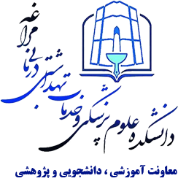                                           بسمه تعاليفرم درخواست  گذراندن تعهدات قانونی 1- مشخصات متقاضي2-  سوابق تحصيلات دانشگاهي:سوابق آموزشي و پژوهشي: چنانچه در دانشگاه‌ها يا مؤسسات آموزش عالي و پژوهشي سابقه تدريس يا پژوهش داريد در جدول ذيل مرقوم فرماييد.سوابق اشتغال متقاضي:نشانی متقاضی :.............................................نام:  ................نام خانوادگي:  .............................نام پدر:.................... شماره شناسنامه:.................. محل تولد:...............محل صدور:.........................تاريخ تولد:................... مذهب:...............................تابعیت:.............................وضعیت تأهل:مجردمتاهل كد ملی:............................................... 
تلفن همراه: ...............................................    تلفن محل كار: ...........................   تلفن منزل: .................................تلفن ديگري كه درموقع اضطراري بتوان با شما تماس گرفت:...................................................................................................وضعيت نظام وظيفه:  خدمت كرده  معافيت تحصيلي معافيت دائم مشغول خدمت تاريخ پايان خدمت.....................سوابق ایثارگری :خانواده شهید نسبت با شهید ........./جانباز درصد جانبازی................./آزاده  طول مدت اسارت ..........و سایر.....................مشخصات همسر:نام و نام خانوادگي: .......................... تابعيت: ................. مذهب: ............ محل تولد:...........مدرك تحصيلي: .............. شغل: ........................نشاني و تلفن محل كار همسر:........................................................................................................................................................................رديفمقطع تحصيليرشته تحصيليمعدلدانشگاه محل تحصيلكشور محل تحصيلتاريخ شروعتاريخ پايان1کارشناسی2كارشناسي ارشد3دكتري عمومی4دکتری تخصصی5دوره‌هاي تخصصي ديگرآیا عضو بنیاد ملی نخبگان می باشید ؟بلی               خیر آیا عضو بنیاد ملی نخبگان می باشید ؟بلی               خیر آیا عضو بنیاد ملی نخبگان می باشید ؟بلی               خیر آیا عضو بنیاد ملی نخبگان می باشید ؟بلی               خیر آیا عضو بنیاد ملی نخبگان می باشید ؟بلی               خیر آیا عضو بنیاد ملی نخبگان می باشید ؟بلی               خیر آیا عضو بنیاد ملی نخبگان می باشید ؟بلی               خیر آیا عضو بنیاد ملی نخبگان می باشید ؟بلی               خیر نام دانشگاه يا مؤسسه آموزشي و پژوهشيعنوان درس‌هايي كه تدريس نموده يا مي‌نمائيدتاريخ شروعتاريخ پايانآدرس مؤسسهتلفننام محل كارواحد سازمانينوع مسئوليتشهرستانتاريخ شروعتاريخ پاياننشانيتلفن